 Základní škola a Mateřská škola Brumovice, okres Břeclav, příspěvková organizaceJídelní lístek		Týden	 od:  8. 4. 2024	do:  12. 4. 20248. 4. 20249. 4. 202410. 4. 202412. 4. 2024 Jídlo je určené k okamžité spotřebě.Pitný režim je zajištěný celý den! Denně je k obědu možnost výběru šťávy, vody nebo mléka.Změn jídelníčku vyhrazena.Zodpovídá: vedoucí ŠJ Veronika VeseláVaří: Eva Hájková, Martina Stejskalová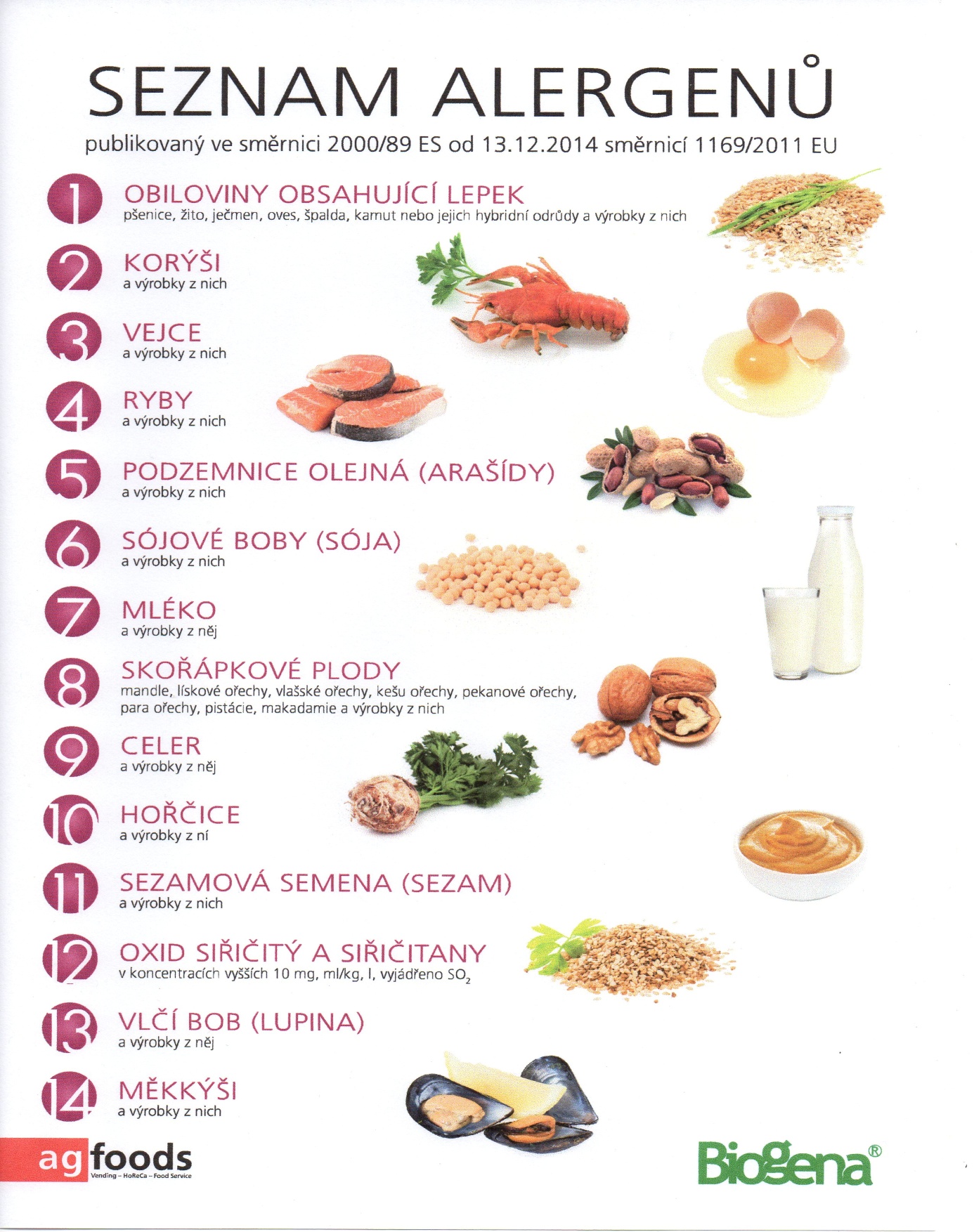 OBILOVINY  OBSAHUJÍCÍ  LEPEK:          1	a)     pšenice					b)     žito					c)      ječmen	    d)     oves					e)     špalda  					 f)     kamut Pondělí1ad,5,6,7,8Přesnídávkamüssli v mléku, ovoce, šťáva1e,9Polévkahoubová s bramborem1ab,3,7Obědhrachová kaše, vejce, žitnopšen.chléb, okurek, ZŠ jogurt, voda1ab,7Svačinakmínový chléb s česnekovo-sýrovou pomazánkou, zelenina, šťávaÚterý1ac,7,11Přesnídávkasezamová bulka s Lučinou, ovoce, ochucené mléko9Polévkapórková s cizrnovými nudličkami1a,3,7Obědtěstoviny s kuřecími kousky a sýrovou omáčkou, šťáva1ab,7Přesnídávkažitnopšen.chléb s bazalkovou pomazánkou, zelenina, šťávaStředa1b,2,6,7,10,11,12,131b,2,6,7,10,11,12,13PřesnídávkaPřesnídávkacelozrnný chléb s krabí pomazánkou, zelenina, šťávacelozrnný chléb s krabí pomazánkou, zelenina, šťáva1e,91e,9PolévkaPolévkaluštěninováluštěninová1a,3,71a,3,7ObědObědkynuté knedlíky s povidly a mákem, ZŠ ovoce, bílá kávakynuté knedlíky s povidly a mákem, ZŠ ovoce, bílá káva1ab,7,91ab,7,9SvačinaSvačinažitnopšen.chléb se zeleninovou pomazánkou, šťávažitnopšen.chléb se zeleninovou pomazánkou, šťáva11. 4. 202411. 4. 2024Čtvrtek1ab,31ab,3PřesnídávkaPřesnídávkažitnopšen.chléb ve vajíčku, zelenina, šťávažitnopšen.chléb ve vajíčku, zelenina, šťáva1a,91a,9květáková s bulguremkvětáková s bulgurem1a,3,4,71a,3,4,7ObědObědfilé v těstíčku, bramborová kaše, kompot, šťávafilé v těstíčku, bramborová kaše, kompot, šťáva1ac,71ac,7SvačinaSvačinarohlík s ovocnou pomazánkou, mlékorohlík s ovocnou pomazánkou, mlékoPátek1a,3,7Přesnídávkaloupáček, ovoce, mléko1a,3,9Polévkakrupicová s vejcem1a,7Obědvepřové nudličky na žampionech, basmati rýže, šťáva1ab,7Svačinakmínový chléb s budapešťskou pomazánkou, zelenina, šťáva